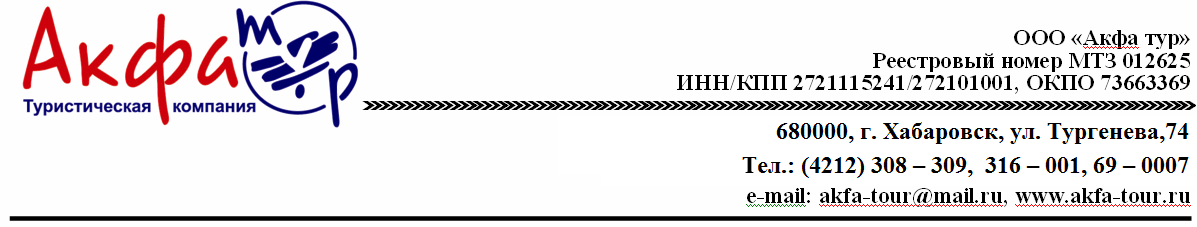 На самом западе России5 дней / 4 ночи   (пятница-вторник)

В программе тура:
Экскурсии: Обзорная по Калининграду, НП Куршская коса (пос. Лесное - пос. Рыбачий- Дюна Эфа), "Янтарный берег" (пос. Янтарный - г. Светлогорск), "Город крепость ( Трехмерная панорама "Кёнигсберг -45. Последний штурм, форт "Денхофф"), "О кирхах, рыцарях и замках"+ дегустация пива в замке Нессельбек).

1 День, пятницаРекомендации по приезду: 
на самолете из Москвы: рейсы U6371, UT 393, SU 1000, SU 1002 
на поезде из Москвы: поезд №29 «Янтарь»
на самолете из Санкт-Петербурга: рейсы SU 6323 

Обратите внимание, что экскурсия в последний день заканчивается в 15:00. Если вы планируете в этот день отъезд на поезде №30 , то учтите, что местное время отправления 13:18. Для вашего удобства (чтобы не пропускать экскурсию) рекомендуем продлить проживание на дополнительные сутки и уехать поездом на следующий день, либо выбрать четырехдневный тур «Очарование Балтики» с дополнительной ночь в отеле.

Прибытие в Калининградскую область. Трансфер до гостиницы по желанию за доп.плату.
Заселение в гостиницу после экскурсии.

Внимание: в программе прописано точное время начала экскурсий (время местное). Убедительная просьба не опаздывать, автобус отправляется по расписанию. Телефон дежурного менеджера 89052438822. 

На период с 1 февраля до 31 мая и с 1 сентября до 31 декабря

Экскурсия по Калининграду,5-5,5 ч.

13:10 посадка от гостиницы Калининград (Ленинский пр. 81)
13:30 посадка от гостиницы Турист (ул. А.Невского 53)
Обзорная экскурсия с осмотром главных достопримечательностей города: площадь Победы, скульптура «Борющиеся зубры» перед зданием Земельного суда Кёнигсберга, памятник Петру I перед штабом Балтийского флота, драматический театр, район старых немецких вилл Амалиенау, оборонительные укрепления города, Королевские и Росгартенские ворота. Вы посетите единственный в нашей стране Музей янтаря, который располагается в крепостной башне середины XIX века в центре Калининграда, на берегу живописного озера. Вы обязательно прогуляетесь у стен Кафедрального собора (образец северогерманской готики XIV века), где находится могила знаменитого философа И.Канта. Посещение Кафедрального собора познакомит Вас с историей главной церкви города, университета Альбертины и, конечно, самого Кёнигсберга. Посещение Музея марципана в Бранденбургских воротах.

На период с 31 мая до 31 августа

Экскурсия «Янтарный Берег»,8ч
13:45 посадка от гостиницы Калининград (Ленинский пр. 81)
14:10 посадка от гостиницы Турист (ул. А.Невского 53)
Маршрут: пос. Янтарный-г.Светлогорск
Знакомство с посёлком Янтарный, довоенный Пальмникен. Здесь находится самое крупное в мире месторождение янтаря. Со смотровой площадки Вам откроется панорама карьера, где открытым промышленным способом добывается янтарь. Вы сможете попробовать себя в роли янтарного старателя и, вооружившись лопатой, добыть себе на память «солнечного камня» в мини-карьере . Все туристы получат диплом «Янтарного старателя».Также Вы можете подзарядиться природной энергией и здоровьем в Янтарной пирамиде, на сооружение которой потребовалось около 800 кг янтаря.
Исторический центр Янтарного расположен рядом с лютеранской церковью 1892г. Вы совершите прогулку к морю мимо здания Шлосс-Отеля, построенного в дворцовом стиле, через парк Беккера с вековыми деревьями. Этот пляж единственный в России в 2016 г получил голубой флаг – знак экологически чистого и обустроенного по мировым стандартам, пляжа.

Во время экскурсии вы посетите зал с динозаврами, где увидите реконструкцию древнего леса, в котором образовывался янтарь. Жившие в ту пору динозавры двигаются и рычат. Здесь представлена уникальная коллекция камней с инклюзами, а также янтарь и янтароподобные смолы из разных стран. 
Далее мы познакомимся с достопримечательностями Светлогорска-Раушена. Вас очарует старинная архитектура конца XIX- начала XX вв.: частные виллы, пансионаты, отели. Органный зал, лиственничный парк, водонапорная башня, Курхаус. Символами Светлогорска являются прекрасные работы немецкого скульптора Г. Брахерта- «Несущая воду» и «Нимфа». Вы увидите новый «дом» КВН и кинофестиваля «Балтийские дебюты» — театр эстрады «Янтарь холл». К мору Вас приведут спуски-терренкуры, где у воды для удобства отдыхающих был построен променад. Наверх за отдельную плату Вы сможете подняться по канатной дороге. Шоппинг, магазины янтаря, свободное время на обед.2 День, субботаЭкскурсия в НП Куршская коса, 8-8,5ч

09:40 посадка от гостиницы Калининград (Ленинский пр. 81)
10:00 посадка от гостиницы Турист (ул. А.Невского 53)
Маршрут: пос.Лесное-пос.Рыбачий- Дюна Эфа.
Куршская коса, созданная морем и ветром, представляет собой узкую песчаную полоску суши, где солёное море соседствует с пресноводным заливом. Это уникальное и живописнейшее место включили в список объектов всемирного наследия ЮНЕСКО и признали государственным природным национальным парком. Вы прикоснетесь к загадке Танцующего леса, стволы деревьев здесь изгибаются самым причудливым образом. Посетите смотровую площадку на дюне Эфа,откуда открывается всё многообразие ландшафтов косы-море,залив,сосновые леса, песчаная пустыня. В программе тура с апреля предусмотрено посещение Станции кольцевания птиц Зоологического института РАН, а до апреля - Музейного комплекса Национального парка и Музея русских суеверий. У вас будет возможность приобрести копченую рыбу, которая еще вчера плавала в заливе, продается она тут в изобилии.
Рыбный обед по желанию за допплату, от 500 руб/чел3 День, воскресеньеНа период с 1 февраля до 31 мая и с 1 сентября до 31 декабря

Экскурсия «Янтарный Берег», 8-8,5ч

09:00 посадка от гостиницы Турист (ул. А.Невского 53)
09:20 посадка от гостиницы Калининград (Ленинский пр. 81)
Маршрут: пос. Янтарный – г. Светлогорск
Знакомство с посёлком Янтарный, довоенный Пальмникен. Здесь находится самое крупное в мире месторождение янтаря. Со смотровой площадки Вам откроется панорама карьера, где открытым промышленным способом добывается янтарь. Вы сможете попробовать себя в роли янтарного старателя и, вооружившись лопатой, добыть себе на память «солнечного камня» в мини-карьере . Все туристы получат диплом «Янтарного старателя». Также Вы можете подзарядиться природной энергией и здоровьем в Янтарной пирамиде, на сооружение которой потребовалось около 800 кг янтаря.
Исторический центр Янтарного расположен рядом с лютеранской церковью 1892г. Вы совершите прогулку к морю мимо здания Шлосс-Отеля, построенного в дворцовом стиле, через парк Беккера с вековыми деревьями. Этот пляж единственный в России в 2016 г получил голубой флаг – знак экологически чистого и обустроенного по мировым стандартам, пляжа.

Далее мы познакомимся с достопримечательностями Светлогорска-Раушена. Вас очарует старинная архитектура конца XIX- начала XX вв.: частные виллы, пансионаты, отели. Органный зал, лиственничный парк, водонапорная башня, Курхаус. Символами Светлогорска являются прекрасные работы немецкого скульптора Г. Брахерта- «Несущая воду» и «Нимфа». Вы увидите новый «дом» КВН и кинофестиваля «Балтийские дебюты» — театр эстрады «Янтарь холл». К мору Вас приведут спуски-терренкуры, где у воды для удобства отдыхающих был построен променад. Шоппинг, магазины янтаря. Обед за доп.плату от 350руб/чел.
Во время экскурсии вы посетите зал с динозаврами, где увидите реконструкцию древнего леса, в котором образовывался янтарь. Жившие в ту пору динозавры двигаются и рычат. Здесь представлена уникальная коллекция камней с инклюзами, а также янтарь и янтароподобные смолы из разных стран. 

*Интерактив по изготовлению янтарного сувенира своими руками, изделие каждому туристу в подарок, по желанию за допплату 300 руб/чел, оплата на месте наличными.


На период с 31 мая до 31 августа

Экскурсия «Кёнигсберг и Калининград — прошлое и настоящее»,5-6ч
10:00 посадка от гостиницы Турист (ул. А.Невского 53)
10:20 посадка от гостиницы Калининград (Ленинский пр. 81)
Во время обзорной экскурсии по Калининграду - осмотр основных достопримечательностей и памятных мест. Вы посетите визитную карточку города - Кафедральный собор. У его стен находится могила великого немецкого философа Иммануила Канта. В соборе Вас ожидает встреча с уникальной экспозицией, рассказывающей о жизни Канта, об истории острова Кнайпхоф, Валленродтской библиотеке и многом другом. После чего мы посетим с экскурсией Музей Мирового Океана - самое крупное в мире научно-исследовательское судно «Витязь». 
По желанию за доплату посещение Органного концерта в Кафедральном соборе (400 руб/чел оплата на месте). Либо свободное время в Рыбной деревне. Посещение района старых немецких вилл Амалиенау. Прогулка по Рыбной деревне.4 День, понедельникЭкскурсия «Город-крепость», 4-5 ч.

09:30 посадка от гостиницы Турист (ул. А.Невского 53)
09:50 посадка от гостиницы Калининград (Ленинский пр. 81)
(Трехмерная панорама «Кенигсберг-45. Последний штурм», форт 11 «Денхофф»)
На протяжении всей своей многовековой истории Кёнигсберг являлся городом-крепостью и оставался неприступным вплоть до апреля 1945 года. Сохранившиеся в Калининграде городские ворота, башни, бастионы и форты являются образцами блестящего воплощения самой современной военно-инженерной мысли в Европе прошлых лет. Вас ожидает увлекательная экскурсия с проездом вдоль оборонительных укреплений внутреннего оборонительного кольца города: оборонительный вал, ров, башня Дона, бастион Обертайх, казарма Кронпринц, бастион Грольман и, конечно, ворота города.
Посещение трёхмерной панорамы "Кёнигсберг-45. Последний штурм" в историко-художественном музее г. Калининграда, уникальная возможность под грохот орудий и звуки стрельбы оказаться в центре Кёнигсберга во время штурма города советскими войсками а апреле 1945 года. Вы будете наблюдать панораму не со стороны, а окажетесь внутри, в самой гуще событий.
Вы увидите памятник Героям Первой Мировой Войны и мемориал «1200 гвардейцам»- главный памятник героям Второй мировой войны в Калининграде, прогуляетесь по парку Победы. 
А затем побываете на линии внешней линии обороны Кёнигсберга и посетите один из фортов города. 
Посещение форта №11 «Дёнхоф». Этот хорошо сохранившийся форт поразит вас мощью своих стен и хитроумностью устройства таких крепостей.5 День, вторникОсвобождение номеров.
На период с 1 февраля до 31 мая и с 1 сентября до 31 декабря
Экскурсия «О кирхах, рыцарях и замках» + дегустация пива в замке Нессельбек, 6ч

09:00 посадка от гостиницы Турист (ул. А.Невского 53)
09:20 посадка от гостиницы Калининград (Ленинский пр. 81)
(кирха Арнау, замок Вальдау, руины замка Шаакен, замок Несеельбек)
И как посетить Калининград, не сфотографировав таинственные кирхи и замки. Мы обязательно осмотрим кирху 14 века Арнау (поселка Родники), Заедем в замок Вальдау (в поселке Низовье) , где останавливалось Великое посольство Петра I. В музее замка Вам расскажут историю заселения этого края человеком с конца 3го века до н.э. до наших дней и историю самого замка Вальдау. Затем посетим руины замка Шаакен (поселок Некрасово). Его отличительной чертой является необычная восьмиугольная форма, подобных замков Тевтонский Орден никогда больше не строил. Экскурсия по руинам замка, который как и другие крепости в Пруссии был построен на месте прусского укрепления, окунет Вас в эпоху средневековья. Впечатления дополнит музей инквизиции в подвалах замка. Кроме того вы сможете сфотографироваться в рыцарских доспехах. В заключении экскурсии мы попадем в сказочный замок Нессельбек, где в изысканных интерьерах ресторана замка продегустируем свежесваренное пиво.
15:00-15:30 Прибытие в Калининград. По желанию за доплату трансфер в аэропорт.

На период с 31 мая до 31 августа

Экскурсия «Самый западный город России» 5-6 ч
10:00 посадка от гостиницы Турист (ул. А.Невского 53)
10:25 посадка от гостиницы Калининград (Ленинский пр. 81)
Маршрут: Балтийск
Эта экскурсии в город Балтийск - ранее закрытую для свободного доступа базу Балтийского флота. Вы узнаете историю становления флота со времён основания его Петром I, которому в 1998 г. на городском пирсе установлен памятник. Вы увидите маяк знаменитого архитектора Шинкеля, реформаторскую кирху, ставшую православной церковью и шведскую крепость, которая была построена ещё в середине XVII в. и которая и по сей день является действующим военным объектом. Увидите гавань — ворота в Калининградский торговый и военный порты, военные корабли и гражданские суда, стоящие у пристани морского канала и рядом с паромной переправой.
Увидите самый большой конный памятник в нашей стране, царице Елизавете Петровне (2004 г.). Пьедестал памятника оформлен в виде форта, со смотровой площадки которого Вашему взгляду откроется обширная панорама с видом на Балтийскую косу, морской пролив и корабли, стоящие на рейде. Прогуливаясь по молу и пляжу Балтийского моря, Вы почувствуете настоящий морской бриз.
15:00 Прибытие в Калининград. По желанию за доплату трансфер в аэропорт.

В стоимость тура входит: транспортное и экскурсионное обслуживание, проживание 4 ночи, завтраки при проживании в гостиницах Вилла Гламур, Турист, Кайзерхоф, вх.билеты , экологические сборы, при проживании в гостинице «Кайзерхоф» - бесплатное пользование аква-зоной отеля.

Дополнительно оплачивается: трансферы (Аэропорт — отель 850 руб, ж/д вокзал — отель 500 руб), завтраки в отеле Вилла Татьяна на Линенйой ( 250 руб/чел), в гостинице Калининград (350 руб/чел), в гостинице Ибис (590 руб/чел), обеды. В отеле Кайзерхоф предусмотрена доплата за номера с видом на реку и Кафедральный собор. Допночи к туру - по основному прайсу.

Трансфер не является индивидуальным, может выполняться на микроавтобусе. В стоимость услуги входит: ожидание в зале прилета 30 минут от заявленного времени прибытия рейса. Если рейс задерживается, турист должен предупредить об этом туроператора по телефону 89052438822.
В противном случае водитель вправе уехать из аэропорта. 

Посадка в экскурсионный автобус:
туристы, проживающие в отеле Вилла Гламур и Вилла Татьяна — ходят на посадку в экскурсионный автобус 10 минут пешком к отелю Турист, ул. А.Невского 53. Гости, проживающие в гостиницах Кайзерхоф и Ибис, ходят на посадку к гост. Калининград, Ленинский пр 81.Стоимость тура на 1 человека в рублях:ОтельПериод действия цены2-х местное размещениеРебенок до 14 летТретий в номереОдно-местное размещениеТип завтракаКайзерхоф Гелиопарк **** (стандартный)с 31.05 по 31.08
с 01.09 по 31.1221500
2270021500
2270021000
2180032500
34000Калининград *** (стандартный)с 31.05 по 31.08
с 01.09 по 31.1215500
1680015500
1680015000
1650020500
22000Без завтракаТурист (Калининград) *** (стандартный)с 31.05 по 31.08
с 01.09 по 31.1216000
1700016000
1700016000
1700021000
22500Вилла "Татьяна" на улице Линейной (стандартный)с 01.06 по 31.08
с 01.09 по 31.1213000
1400013000
1400012500
1350018500
19000Вилла Гламур (г.Калининград) (стандартный)с 01.09 по 31.1216200162001550024500